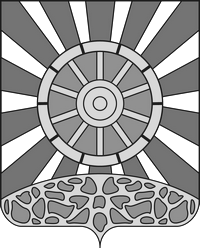 АДМИНИСТРАЦИЯ УНИНСКОГО МУНИЦИПАЛЬНОГО ОКРУГАКИРОВСКОЙ ОБЛАСТИПОСТАНОВЛЕНИЕ28.07.2022			                                                           №   435пгт УниО внесении изменений в Положение о представлении гражданами, претендующими на замещение должностей  муниципальной  службы, и  муниципальными служащими  администрации  Унинского муниципального округа Кировской области  сведений о доходах, расходах, об имуществе и обязательствах имущественного характера, утверждённое постановлением администрации Унинского района от 30.12.2021 № 453 Руководствуясь Федеральным законом от 03.12.2012 N 230-ФЗ  "О контроле за соответствием расходов лиц, замещающих государственные должности, и иных лиц их доходам",  Указом Губернатора Кировской области от 27.06.2022 N 23 "О внесении изменений в некоторые указы Губернатора Кировской области", администрация Унинского муниципального округа ПОСТАНОВЛЯЕТ:1. В Положение «О представлении гражданами, претендующими на замещение должностей  муниципальной  службы, и  муниципальными служащими  администрации  Унинского муниципального округа Кировской области  сведений о доходах, расходах, об имуществе и обязательствах имущественного характера», утверждённое Постановлением администрации Унинского района от 30.12.2021 № 453 (далее - Положение) внести следующие изменения:В пункте 6 Положения исключить слово «, акций».2. Настоящее постановление подлежит опубликованию в Информационном бюллетене органов местного самоуправления  Унинского муниципального округа  и размещению на официальном сайте Унинского муниципального округаГлава Унинскогомуниципального округа                                                           Т.Ф. Боровикова                                                           